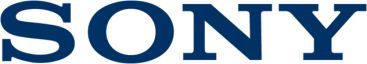 Basın BülteniYeni yılda sevdiklerinizi Sony ile mutlu edinYeni yıl hızla yaklaşırken, sevdiklerimize alacağımız hediyelere de karar verme zamanı geldi. Sony kafa karışıklığınıza son verecek muazzam bir hediye yelpazesi sunuyor. Şimdi yılbaşında aile ve dostları mutlu etme zamanı...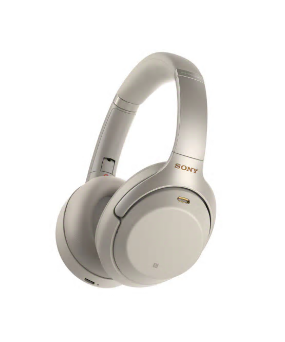 En güzel şarkıların keyfini gürültü engelleme özellikli kulaklıklar ile çıkarın Bu yılbaşı, sevdiklerinizi Sony’nin 1000X yelpazesinden bir ürün ile mutlu edin. 1000X serisi etraflarındaki gürültüyü dışarıda bırakarak sadece yılbaşına özel şarkı listesini dinlemek isteyenler için mükemmel bir seçenek. Sektör lideri gürültü engelleme performansına sahip kulaklıklar, farklı tarzlarıyla da geniş bir kitleye hitap ediyor. Beklenilenin ötesinde bir performans sunan, ödüllü WH-1000XM3 kafa üstü kulaklıkta sokak gürültüsü ve insan sesleri gibi arka plandaki gürültüyü engelleyebilen HD Gürültü Engelleme İşlemcisi QN1 bulunuyor. Uçakla seyahat edenler için mükemmel olan ‘Hızlı Dikkat’ modu, avuç içinizi kulaklığın dışına yerleştirip kulaklıkları çıkarmadan uçak anons seslerini rahatlıkla dinlemeyi sağlar. Minimal tasarımlı, kablosuz ve rahat bir kulaklık olan WF-1000X modeli ise Atmosfer Basıncı Optimizasyonu özelliği ile çevrenizdeki atmosfer basıncını analiz edip, kulaklığınızın gürültü engelleme performansını optimize etmesiyle yine uçuşlar için mükemmel bir seçenek.EXTRA BASS hoparlörler ile parti coşkusunu dilediğiniz yere taşıyın 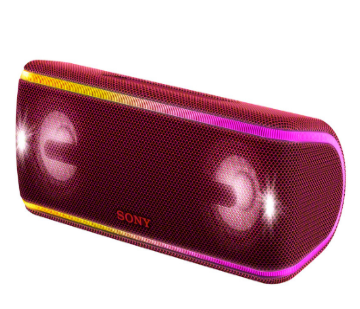 SRS-XB41 EXTRA BASS kablosuz hoparlör ile partiyi de beraberinizde taşıyın. Hoparlör hafif ve taşınabilir olmasının yanı sıra tamamen su ve toz geçirmez olması ile de nerede olursanız olun partinin tadını çıkarmanıza imkan veriyor. CANLI SES modu, en sevdiğiniz yeni yıl şarkılarını, sanatçıyı canlı dinliyormuşçasına deneyimlemenize imkan veriyor. Bu, en sevdiğiniz ezgileri daha geniş bir alana yayarak gerçek yaşama daha yakın bir deneyim sağlayan yeni DSP teknolojisine sahip açılı hoparlörler sayesinde mümkün hale geliyor. Kablosuz Party Chain, müzik ile ışıkların senkronizasyonunu sağlayarak BLUETOOTH® teknolojisi ile birden fazla hoparlörden müzik çalmanıza imkan veriyor. Güçlü ses ve çok renkli ışık hatları ile, bu yeni yıl tatilinde nereye giderseniz gidin, partiyi de beraberinizde götürebileceksiniz. SRS-XB41 EXTRA BASS eğlenmenin yanında parti sever dostlarınız için de en iyi hediye seçeneği olacak. SRS-XB01 hoparlör, muazzam sesi kompakt bir gövdede sunan bir hediye alternatifi arayanlar için biçilmiş kaftan. Kompakt hoparlör, su geçirmez tasarımı ile tatilin ezgilerini gittiği her yere beraberinde taşımak isteyenler için ideal. EXTRA BASS sesi ve beyaz ve siyahın yanı sıra kırmızı, sarı, yeşil ve mavi gibi farklı renk seçeneklerinde sunulan hoparlör, her müziksever için eğlenceli ve makul fiyatlı bir hediye. 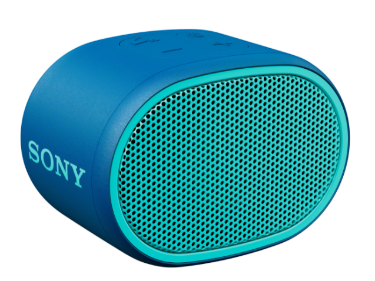 Kulak içi kulaklıklar, fitness meraklıları için mükemmel hediye Spor yapmayı seven dostlarınız için mükemmel bir hediye olan Sony’nin yeni WF-SP900 kulaklığı, Ocak ayının yaklaşmakta olduğu şu günlerde, tatilin ardından harekete geçmek için ihtiyaç duyduğunuz motivasyonu da sağlayacak. IPX5/8 sınıfı ile, kulaklığınız ile havuzda veya denizde 2 metreye kadar derinlikte yüzebilirsiniz. WF-SP900 kulaklık sahip olduğu 4GB iç bellek sayesinde herhangi bir cihaza gerek olmaksızın da şarkı çalabiliyor.Parlak ve renkli kulaklıklar ile, yeni yıla renk katınModayı takip eden dostlarınız için, WH-H900N kablosuz kulaklık mükemmel bir yeni yıl hediyesi önerisi. Alacakaranlık Kızılı, Donuk Altın Sarısı ve Ufuk Yeşilinin de aralarında bulunduğu bir dizi coşkulu renkte sunulan bu Bluetooth özellikli kulaklık, kıyafet ve aksesuarlar ile eşleştirmek için de mükemmel. 28 saate kadar etkileyici pil ömrü sunan kulaklık, şık bir şekilde müzik dinlemeyi seven herkesin vazgeçilmezi olacak.Yılbaşı maceranızın her anını yakalayınYılbaşında ister ailenizi ziyaret edin isterseniz kış güneşinden yararlanabilmek için yeni rotalara doğru yol alın, yeni DSC-HX99 sizin için ideal fotoğraf makinesi. Maceralara çıkarılmak için tasarlanmış olan bu model cebinize veya çantanıza kolaylıkla girdiği gibi geniş uçta 24mm’den 720mm süper telefotoya kadar yüksek zum yetenekleri sunuyor. Deneyimlerinizi, harika görüntü kalitesi garantisi ile bir dizi perspektif ve mesafeden yakalamanızı sağlıyor. Aynı zamanda 4K film kayıt, eğilebilir bir LCD ekran ve 155 fotoğrafa kadar alabilen ara bellek ile saniyede 10 kareye kadar yüksek hızlı kesintisiz çekim imkanı sunan DSC-HX99’u fotoğraf hobisi olan bir sevdiğinize armağan ederek onu yeni yılın en mutlu insanı yapabilirsiniz. Anı en ince ayrıntısına kadar hatırlayın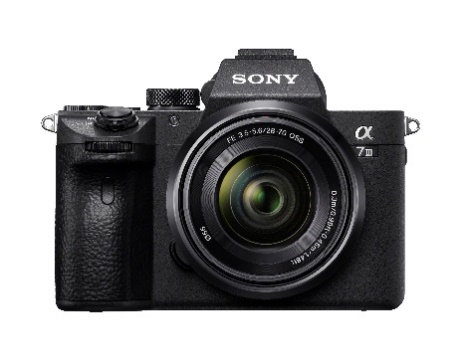 Bu yılbaşında, sevdiklerinizi en üst düzey çok yönlü full frame fotoğraf makinesi α7 III ile şımartın. Bu değiştirilebilir lensli aynasız fotoğraf makinesi, saniyede 10 kareye kadar kesintisiz çekim, 24.2 MP arkadan aydınlatmalı Exmor R™ CMOS görüntü sensörü ve 100-51.200 geniş ISO aralığı sunuyor. Kesintisiz çekim ve Göz Algılayan Otomatik Netleme, kutlamaları sekteye uğratmadan etrafınızdaki coşku, sevgi ve kahkahaları yakalayabilmeniz anlamına gelirken, yeni yıldaki hatıralarınızın tadını gelecekte de çıkartmak için başvuracağınız bir fotoğraf makinesi haline getiriyor.Yılbaşı eğlencesinin tadını 4K ile çıkarın 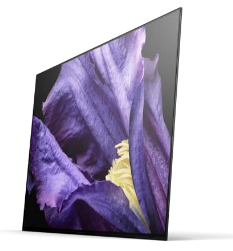 Sony’nin TV alanında ulaştığı zirvenin son temsilcilerinden Sony BRAVIA OLED AF9 ile bu yıl tüm sevdiklerinizi etkileyin. 55 ve 65 inçlik ekran boyutlarında temin edilen AF9, seyir keyfinizi katbekat arttıran 4K HDR görüntü kalitesine sahip. Sony’nin yenilikçi Acoustic Surface Audio+™ teknolojisi sayesinde sesler doğrudan TV ekranından geliyor. Çekici One Slate konseptli tasarım, hoparlör ihtiyacını ortadan kaldırarak, aile ve dostlarınızın tamamen görüntüye odaklanmasını sağlıyor. AF9 yeni geliştirilen X1 Ultimate Picture özelliğine sahip ve Android TV™ tabanlı çalışıyor. Bu yılbaşında evde sinema deneyimi ile ailenizi mutlu edinEvde Sony’nin HT-ZF9 ses barı ile sinema deneyimini yaşayın. Dünyanın sanal surround sesli ilk Dolby Atmos ses barı filmlerin muhteşem sesini oturma odanıza taşımanızı sağlıyor. Sony’nin yeni Dikey Surround Motoru sayesinde elde edilen üç boyutlu sesi üreten ses barı ve yerleşik Dolby Atmos ve DTS:X™ teknolojisi ile heyecanı oturma odasının her yerindeki izleyicilere yaşatarak yılbaşına muhteşem bir giriş yapmanıza fırsat sunacak.Yeni yılda nefes kesen ses barı ile şık tasarımı buluşturunDaha küçük alanlarda yaşayıp ses kalitesinden fedakârlık etmek istemeyenler için, Sony HT-SF200 kompakt ses barı bu yılbaşında ideal bir hediye. Dahili subwoofer’dan geniş surround ses ve derin baslar ile, ses S-Force PRO Front Surround teknolojisi sayesinde dramatik ölçüde iyileştiriliyor. Yeni yıla girerken en sevdiğiniz şarkıları dostlarınız ile dinleyebilir veya sinema salonu atmosferini evinize taşıyabilirsiniz. Sevdiğiniz klasikleri enfes görüntü kalitesi ile yeniden oynatınBlu-ray koleksiyonunuzu Sony’nin UBP-X700 4K Ultra HD Blu-ray Oynatıcısı ile izleyin. HDR10 ve Dolby Vision™ HDR formatları için destek ile, bu Blu-ray oynatıcı daha geniş bir renk, kontrast ve parlaklık yelpazesi ile pürüzsüz görüntü kalitesi sunarak yeni yılın başlangıcında 4K yayın hizmetleri dünyasına erişmenizi sağlıyor.Sony HakkındaSony Corporation, son kullanıcılara ve profesyonel pazarlara ses, video, görüntüleme, oyun, iletişim ve bilgi teknolojileri ile tüketici elektroniği alanında yenilikçi ürünler sunan lider bir üreticidir. Müzik, film, oyun alanlarındaki faaliyetleri ve çevrimiçi hizmetleriyle Sony, rakipsiz olarak, dünyanın önde gelen elektronik ve eğlence şirketi konumundadır. 31 Mart 2017 sonlanma tarihli mali yılda Sony’nin konsolide yıllık satışları yaklaşık 76 milyar dolar olarak kaydedilmiştir. Sony Türkiye web sitesi: www.sony.com.trBilgi için:Bilge Kutluğ
Ogilvy PR 
0212 339 83 60
bilge.kutlug@ogilvy.com Ek:WH-1000XM3 –Gürültü Engelleme Özellikli Kablosuz KulaklıkYeni Geliştirilen HD Gürültü Engelleme İşlemcisi QN1Kişisel Gürültü Engelleme Optimizasyonu ve Atmosfer Basıncı Optimizasyonu BLUETOOTH® teknolojisi ve NFC ile kablosuz özgürlükUyarlanabilir Ses KontrolüYüksek kaliteli ses WF-1000X - Gürültü Engelleme Özellikli Kablosuz Kulaklık Dijital Gürültü EngellemeKesintisiz BLUETOOTH® yayın ile gerçekten kablosuzMinimal tasarım güvenli şekilde kulağınıza oturur Uyarlanabilir Ses Kontrolü, ortam sesini otomatik olarak aktivitenize uyarlarOrtam sesi modu, temel sesleri duymanıza izin verirWI-1000X –Gürültü Engelleme Özellikli Kablosuz Kulak İçi Kulaklık Atmosfer Basıncı Optimizasyonu özellikli Dijital Gürültü Engelleme BLUETOOTH® teknolojisi ve NFC ile kablosuz özgürlük Uyarlanabilir Ses Kontrolü, ortam sesini otomatik olarak aktivitenize uyarlar Yüksek kaliteli ses Titreşim uyarısı ile eller serbest aramaSRS-XB41 – Taşınabilir Kablosuz BLUETOOTH® HoparlörDerin, güçlü ses için EXTRA BASS Sanatçıları canlı izliyormuş hissini yaratan CANLI SES moduÇok renkli ışık hattı, hoparlör ışıkları ve yanıp sönen ışıklar24 saate kadar pil ömrüSu ve toz geçirmez SRS-XB01 - EXTRA BASS™ Taşınabilir BLUETOOTH® HoparlörPartilerinizi EXTRA BASS ile güçlendirinKompakt tasarım, büyük sesTarzınıza uygun renkKullanışlı kayışı ile taşınabilir Su geçirmezEller serbest arama için dahili mikrofonSes girişinden 6 saate kadar oynatmaSony WF-SP900 KulaklıkIPX5/8 su geçirmezlikKonforu ile saatlerce takabilirsinizKulak içinde maksimum istikrar için şekillendirildi4GB iç depolama alanı WH-H900N Üstün yüksek çözünürlüklü ses kalitesiGünlük yaşamın gürültüsünü dışarıda bırakan dijital gürültü engelleme fonksiyonuKolay kullanım için dokunmatik sensör kontrol paneliAlacakaranlık Kızılı, Donuk Altın Sarısı, Ufuk Yeşili, Ay Işığı Mavisi, ve Grimsi Siyah renklerinde mevcutDSC-HX99– Yüksek Zumlu Seyahat Fotoğraf MakinesiGöz AF, EVF, Kontrol Halkası ile çok yönlü kullanılabilirlik ve çekim yetenekleriZEISS® Vario-Sonnar T* 24-720mm Yüksek Büyütme Oranlı Zum ve Yüksek Görüntü Kaliteli Lens Tam piksel okumalı ve sıfır piksek gruplamalı 4K video çekim Güçlü BIONZ X görüntü işleme motoruBluetooth üzerinden akıllı telefonlara bağlanabilirA7 III – Full Frame Değiştirilebilir Lensli Aynasız Fotoğraf MakinesiGelişmiş Görüntü İşleme özelliği ile yeni geliştirilen Full Frame 24.2MP Arkadan Aydınlatmalı Exmor R™ CMOS Görüntü Sensörü Geniş ISO aralığı 100 - 51200 (fotoğraflarda ISO 50 – 204800’e genişletilebilir) ve düşük hassasiyetlerde 15 Duraklı Dinamik AralıkGörüntü alanının %93’ünü kaplayan 693 aşama algılamalı AF noktası, 425 kontrast AF noktası ve hızlı ve güvenilir Göz AF özellikli birinci sınıf AF sistemiMekanik Deklanşör veya Sessiz Çekim ve tam Otomatik Netleme/Otomatik Pozlama takibi ile saniyede 10 kareye kadar Kesintisiz Çekim5.0 dıraklı deklanşör hızı avantajı ile 5 eksenli optik gövde içi görüntü sabitlemeFul frame sensörün tüm genişliği boyunca tam piksel okumalı ve sıfır piksel gruplamalı Yüksek Çözünürlüklü 4K Video Çekimi SEL2470GM – Standart Zumlu Fotoğraf MakinesiAralarında Yeni geliştirilmiş, son derece hassas XA (ekstrem asferik) elemanın da aralarında bulunduğu üç asferik eleman ile üretildiTüm ayarlarda dairesele yakın biçimini koruyan ve Sony’nin orijinal Nano AR kaplaması ile kaplı 9 kanatlı diyafram açıklığıLens elemanlarını hızlı ve doğru şekilde konumlandıran yeni algoritmalar ile Doğrudan Sürücülü SSM (Süper Sonik Dalga Motoru)Toz ve nem geirmez ve AF/MF mandalının yanı sıra netleme tutma, zum kilidi ve siperlik açma butonlarını da içeren, kompakt, geliştirilmiş tasarımVF-82MP MC koruyucu ve VF-82CPAM Dairesel PL filtresi ile iki yeni uyumlu filtreAF9 – MASTER Series OLED, 4K, UHD, HDR Smart TV55 ve 65 inçlik ekran seçenekleri4K Yüksek Dinamik AralıkX1™ Ultimate Görüntü İşlemcisiAcoustic Surface Audio+Android TV™HT-ZF9 - 3.1ch Dolby Atmos®/ DTS:X™ Wi-Fi/Bluetooth® teknolojili Ses Barı 3.1ch Dolby Atmos/DTS:X ve Dikey Surround MotoruGeliştirilmiş sinema, müzik, oyun, haber ve spor için beş ses modu4K HDR uyumluDahili Wi-Fi ve kolay BLUETOOTH® akıtmaYüksek Çözünürlük Ses özellikliHT-SF200 - 2.1ch kompakt Bluetooth® teknolojili Tekli Ses Barı 2.1ch kompakt, alan tasarrufu sağlayan ses barıDahili subwoofer ile derin basS-Force PRO Front Surround sinematik ses yaratırMüzik çalma için USB ve Bluetooth® bağlantılarUBP-X700 - 4K Ultra HD Blu-ray™ Oynatıcı4K Ultra HD Blu-ray™ eşsiz görsel netliğiHemen her disk ve dosya formatını oynatın60p’ye kadar 4K yükseltme ile nefes kesen görüntüBirçok formattan müzik dinleyinHDR formatları için destek: HDR10 ve Dolby Vision™